Иванов Михаил ПетровичГод рождения: __.__.1910 
место рождения: Иркутская обл., Иркутский р-н, с. Савватеевка 
№ наградного документа: 42 
дата наградного документа: 01.08.1986№ записи: 1515177125Орден Отечественной войны I степени 

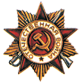 